VSTUPNÍ ČÁSTNázev komplexní úlohy/projektuTechnické materiály nekovy Kód úlohy23-u-2/AD27Využitelnost komplexní úlohyKategorie dosaženého vzděláníE (dvouleté, EQF úroveň 2)H (EQF úroveň 3)Skupiny oborů23 - Strojírenství a strojírenská výrobaVazba na vzdělávací modul(y)Technické materiályTechnické materiály-nekovy ETechnické materiály-nekovy (nekovové materiály)ŠkolaStřed.škola stavební a podnikatel. s.r.o, Štěpánovská, Olomouc - ChomoutovKlíčové kompetenceKompetence k učení, Kompetence k řešení problémů, Kompetence k pracovnímu uplatnění a podnikatelským aktivitámDatum vytvoření25. 06. 2019 20:23Délka/časová náročnost - Odborné vzdělávání8Délka/časová náročnost - Všeobecné vzděláváníPoznámka k délce úlohyRočník(y)1. ročníkŘešení úlohyindividuálníCharakteristika/anotaceObsahem úlohy je přehled technických materiálů nekovových, především dřeva, plastů, pryže a ostatních nekovových materiálů, používaných ve strojní výrobě a montáži strojních zařízení. Cílem komplexní úlohy je studium odborného textu po částech a porozumění textu s následnými otázkami k odborné problematice v uvedených textech. Obsahuje elektronickou prezentaci s návazností na textovou. Následují pracovní listy k doplňování odborných údajů do textu a pracovní list s otázkami k přemýšlení. Ty jsou doplněny správným řešením komplexní úlohy. Následují doplňovačky pro dřevo, plasty, sklo.JÁDRO ÚLOHYOčekávané výsledky učeníŽák:se orientuje v sortimentu materiálů na bázi dřeva, plastů, pryže a dalších nekovových materiálůpopíše a roztřídí jednotlivé druhy a určí jejich použití v daném oboruvyjmenuje a rozpozná běžně používané druhy dřeva a sortimentu řeziva a pilařských výrobkůrozlišuje druhy dřeva, vyjmenuje jeho vlastnosti, popíše vady dřeva, a uvede možnosti jeho použitírozliší jednotlivé druhy velkoplošných materiálů na bázi dřeva (překližovaných a aglomerovaných), popíše jejich vlastnosti a možnosti použitívyjmenuje běžně používané způsoby ochrany dřeva proti škůdcům a hnilobě impregnací, sušením a lakovánímroztřídí plasty podle chemického složení a označení. Popíše možnosti jejich recyklace a ekologické likvidace plastových odpadůrozlišuje tři základní skupiny plastů dle vlastností: termoplasty, termosety, elastomery a vyjmenuje označení běžných typů plastů písmenyvyjmenuje vlastnosti pryže, druhy a jejich použití ve strojní výrobě a návazných průmyslových oborech Specifikace hlavních učebních činností žáků/aktivit projektu vč. doporučeného časového rozvrhuZákladní teoretické znalosti prezentovány formou výkladu a čtení odborného textu po částech v pracovních listech nebo formou elektronické prezentace s důrazem na pozornost při čtení a objasnění méně známých odborných pojmů. Jsou doplněny obrázky i praktickými ukázkami materiálů (dle materiálů: dřevo, plasty a pryž. Po jednotlivých částech následují otázky (žáci odpovídají – po první prezentaci nemusí být hodnoceni známkou, mohou se navzájem doplňovat, při dalším procvičování je možno hodnotit známkou, lze využít i k opakování)Časový rozvrh: celkem dle rozsahu materiálů v oboru 2 – 5 hod.Pracovní listy – doplňování textu, v nichž žáci samostatně doplňují chybějící části odborného textu – vhodné k opakování a procvičování, možno klasifikovat známkou.Doplňovačky – k opakování odborných pojmů, jako alternativa k zaškrtávacím testům a křížovkám. Nutno vyplnit všechna políčka – možno hodnotit známkou.Otázky k přemýšlení: souhrn opakovacích otevřených otázek – odpověď možná většinou jednou větou nebo stručně několika slovy – hodnotit podle počtu správných odpovědí.Komplexní úloha tak souhrnně (komplexně) objasní žákům učivo s důrazem na nutnost soustředit se na učení a následně prověří, co si zapamatovali a čemu z hlediska odborných pojmů porozuměli a co je nutno znovu zopakovat.Metodická doporučeníZískané znalosti materiálů navazují na znalost jejich vlastností použití v rámci předmětů Technologie a Odborný výcvik. Rozsah učiva o materiálech ze dřeva a na bázi dřeva je koncipována pro stavební i strojní obory. Pro obory zabývající se převážně zpracováním dřeva (Truhlář, Tesař, Řezbář) bude rozsah učiva ze stati Dřevo o potřebný počet hodin navýšen.Způsob realizaceTeoretické výuka předmětu materiály navazuje na předmět Technologie a Odborný výcvik. Organizační forma výuky: Teorie- v učebně, popř. počítačové učebně (prezentace) pracovní listy k procvičení možno zadat i jako domácí úkol k samostatnému zpracování.PomůckyPsací potřeby pro žáky, k prezentaci pro učitele interaktivní tabule nebo počítač.  Učitel může využít ukázky vzorků materiálů a tím doplnit prezentaci o praktické ukázky.VÝSTUPNÍ ČÁSTPopis a kvantifikace všech plánovaných výstupůŽáci odpoví správně, v případě chyb společně objasní učivo za účelem porozumění textu, doplní texty v pracovních listech, vyplní volná políčka a doplní tajenku v doplňovačkách, odpoví stručně na otevřené kontrolní otázky (číst pozorně znění otázek-mohou tu být i tzv. chytáky).Všechny (popř. jen některé) části mohou být klasifikovány podobně jako klasické písemky či testy a mohou je dle uvážení vyučujícího nahradit – učitel tak má k dispozici hotové ověřovací materiály k odzkoušení znalostí.Kritéria hodnoceníU odpovědí na dílčí otázky: správně – výborný, zcela nesprávně – nedostatečný, jinak lze na učiteli nechat diference známek s cílem povzbudit snahu o správnou odpověď a při špatné odložit klasifikaci – cílem není známka, ale znalosti, které žák učením získá.Doplnění textu a otázky k přemýšlení:Hodnocení:Výborně: 10 – 85 % správných odpovědíChvalitebně: 84 – 70 % správných odpovědíDobře: 69 – 50 % správných odpovědíDostatečně: 49 – 30 % správných odpovědíNedostatečně: 29 – 0 % správných odpovědíDoplňovačky:Hodnocení:Výborně: vyplněna všechna políčka, max 1 řádek chybněChvalitebně: tajenka +max 3 řádky chybněDobře: tajenka a vice než 50 % řádků správněDostatečně: tajenka správně a aspoň 2 řádkyNedostatečně: tajenka chybně, méně než 2 řádkyDoporučená literaturaDEDEK, VOŠICKÝ. Stavební materiály pro 1.roš SPŠ. Sobotáles Praha 2002. ISBN 80-85920-90-5 LIŠKA, Jan. Materiály, obor zednické práce. Parta  ISBN 80-7320-040-6ŘASA, Gabriel. Strojírenská technologie 1.díl. Scientia Praha. 2005 ISBN 80-7183-337-1LEINVEBER, VÁVRA. Strojnické tabulky. Albra Praha 2008. ISBN  978-80-7361-051-7 Katalog nátěrových hmot. Barvy a laky Merkur PrahaČERNOCH, Svatopluk. Strojně technická příručka. SNTL Praha 04-224-68Poznámky1) Délka/časová náročnostČtení textu po částech – otázky a odpovědi k porozumění kombinace ústní a písemné formy 1 – 3 hod.Pracovní listy – Doplňování odborného textu 1 hod.Prezentace – části odborného textu vč. obrázků – otázky a odpovědi (ústní nebo písemnou formou – možno i pro dvojice-procvičení spolupráce) 1 – 2 hod.Doplňovačky (odborné pojmy) .1 hod.Otázky k přemýšlení 1 hod.Celkem 4 – 8 hod.Obsahové upřesněníOV RVP - Odborné vzdělávání ve vztahu k RVPPřílohyUcebni-material-Technicke-materialy-nekovy.docxTMN-Drevo-plasty-a-pryz.pptxZadani-Doplnovacka-TMN-Drevo.docxReseni-Doplnovacka-TMN-Drevo.docxZadani-Doplnovacka-TMN-Plasty-2.docxReseni-Doplnovacka-TMN-Plasty.docxZadani-Krizovky-Drevo-plasty.xlsxReseni-Krizovky-Drevo-plastry.xlsxZadani-Krizovka-Sklo.xlsxReseni-Krizovka-Sklo.xlsxMateriál vznikl v rámci projektu Modernizace odborného vzdělávání (MOV), který byl spolufinancován z Evropských strukturálních a investičních fondů a jehož realizaci zajišťoval Národní pedagogický institut České republiky. Autorem materiálu a všech jeho částí, není-li uvedeno jinak, je Zdeňka Tvrdá. Creative Commons CC BY SA 4.0 – Uveďte původ – Zachovejte licenci 4.0 Mezinárodní.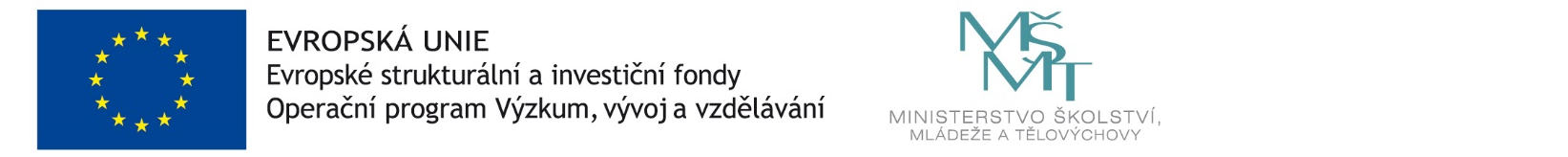 